 (CIUDAD, DD / MM / AAAA)
SOLICITO PASE A LA CATEGORIA REGISTRADO - RES. 006/2020SEÑORPRESIDENTE DEL COLEGIO PROFESIONAL DE ARQUITECTURA Y URBANISMO DE LA PROVINCIA DEL CHACOPRESENTEEL QUE SUSCRIBE, SOLICITA EL PASE, A PARTIR DE LA FECHA, DE LA CATEGORIA: (MARCAR):              CONFORME LO ESTABLECE EL ARTÍCULO 2 DE LA RESOLUCIÓN 006/2020, DECLARANDO A CONTINUACION LOS SIGUIENTES DATOS    PERSONALES:APELLIDO/S: (ESCRIBA AQUI)				NOMBRE/S: (ESCRIBA AQUI) DNI Nº: (###)						TEL/CELULAR Nº (###)MAT. N°: (###)					TÍTULO: (ESCRIBA AQUI)DOMICILIO LEGAL: (ESCRIBA AQUI)			CIUDAD: (ESCRIBA AQUI) 		PROV.: (ESCRIBA AQUI) DOMICILIO REAL: (ESCRIBA AQUI)			CIUDAD: (ESCRIBA AQUI) 		PROV.: (ESCRIBA AQUI) EMAIL (ESCRIBA AQUI)
ASIMISMO, DECLARO BAJO JURAMENTO QUE ME ENCUENTRO COMPRENDIDO DENTRO DE LA CONDICIÓN ESTABLECIDA EN EL ARTÍCULO  2 DE LA RESOLUCIÓN 006/2020 PARA LA CATEGORÍA MATRICULAR EN LA QUE SOLICITO EL PASE, COMO ASÍ TAMBIÉN CONOCER TODA OTRA REGLAMENTACIÓN VIGENTE DE ESTE COLEGIO PROFESIONAL, Y DE LA CAJA DE PREVISIÓN PARA PROFESIONALES DE LA INGENIERÍA DEL CHACO, APLICABLE A LA CATEGORÍA MATRICULAR QUE SOLICITO.
POR LA PRESENTE, ASUMO LA RESPONSABILIDAD DE PRESENTAR ANTE LAS AUTORIDADES DE LA CAJA DE PREVISIÓN PARA PROFESIONALES DE LA INGENIERÍA DEL CHACO LA CONSTANCIA CORRESPONDIENTE QUE ME OTORGUE ESTE COLEGIO PROFESIONAL, EN VIRTUD DE LA PRESENTE SOLICITUD, A LOS EFECTOS QUE CORRESPONDAN.
SIN OTRO PARTICULAR, SALUDO A UD. ATENTAMENTE.RESOLUCIÓN 006/2020:ARTÍCULO 1: ESTABLECER que los profesionales matriculados en este Colegio Profesional, podrán solicitar cambio de categoría matricular, 2 (dos) veces al año como máximo.     ARTÍCULO 2: Determinar que los matriculados que soliciten cambio a la categoría de REGISTRADO, deberán hacerlo mediante la presentación del Formulario de Declaración Jurada que forma parte de esta Resolución como ANEXO I. Asimismo, si correspondiere, deberá adjuntar Certificado de Final de Obra y/o Nota de Renuncia a las Direcciones Técnicas / Representaciones Técnicas de las obras en que hubiere tenido intervención y/o acreditación suficiente de la finalización del vínculo de relación contractual.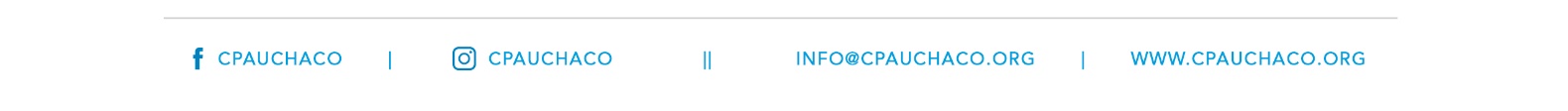 HABILITADOHABILITADO EN RELACIÓN DE DEPENDENCIA
FIRMA - ACLARACION - DNI
RESERVADO P/CPAU 
APROBADO EN REUNION ORDINARIA DE FECHA: (DD / MM / AAAA)
RES. N°: (###) DE FECHA: (DD / MM / AAAA)